Publicado en Barcelona el 11/04/2017 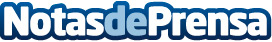 Steganos lanza Tuning PRO para la optimización del PCLa empresa alemana de seguridad digital amplía su gama de soluciones para Windows con Tuning PRO, programa que optimiza el PC con funciones específicas para su limpieza, actualización y aceleraciónDatos de contacto:Bianca LopezAdvance Digital PRNota de prensa publicada en: https://www.notasdeprensa.es/steganos-lanza-tuning-pro-para-la-optimizacion Categorias: Hardware Software Ciberseguridad http://www.notasdeprensa.es